BCH ĐOÀN TP. HỒ CHÍ MINH	ĐOÀN TNCS HỒ CHÍ MINH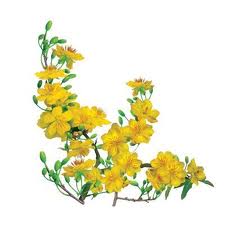 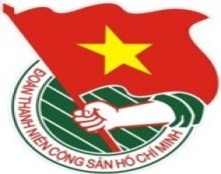 	_____		TUẦN LỄ	                       TP. Hồ Chí Minh, ngày 24 tháng 12 năm 2015	53/2015LỊCH LÀM VIỆC CỦA BAN THƯỜNG VỤ THÀNH ĐOÀN(Từ 28-12-2015 đến 03-01-2016)--------Trọng tâm:Hội nghị tổng kết công tác kiểm tra, giám sát của Đoàn năm 2015Lễ Tuyên dương Công dân trẻ tiêu biểu Thành phố Hồ Chí Minh năm 2015* Lưu ý: Lịch làm việc thay thư mời trong nội bộ cơ quan Thành Đoàn. Các đơn vị có thể tải trên 
Trang Thông tin điện tử Thành Đoàn (www.thanhdoan.hochiminhcity.gov.vn) vào sáng thứ bảy hàng tuần.	TL. BAN THƯỜNG VỤ THÀNH ĐOÀN	CHÁNH VĂN PHÒNG		(Đã ký)	Hồ Thị Đan Thanh	NGÀYGIỜNỘI DUNG - THÀNH PHẦNĐỊA ĐIỂMTHỨ HAI28-1208g00
Dự Hội nghị CBCC-VC Trường Đoàn Lý Tự Trọng (TP: đ/c T.Quang, P.Thảo, T.Phong, BTC)Trường Đoàn Lý Tự Trọng08g30Họp giao ban Thường trực – Văn phòng (TP: Thường trực, VP)P.B209g00Dự Hội nghị CBCC-VC Nhà Thiếu nhi Thành phố (TP: đ/c Liễu, T.Quang, T.Nghĩa, T.Phong)NTN TP09g00Giao ban Báo Tuổi trẻ (TP: đ/c Hương)Báo Tuổi trẻ16g30Giao ban Truyền hình Thanh niên (TP: đ/c Hương)P.C414g00Dự Hội nghị tổng kết hoạt động Khối Thi đua 17 (TP: đ/c Thắng, Đ.Thanh)Hội Nông dân TP14g00Họp Ban Thư ký Hội Liên hiệp Thanh niên Việt Nam Thành phố (TP: đ/c H.Sơn, T.Phương, T.Đạt, Ủy viên Ban Thư ký Hội LHTN TP, VP Hội LHTN TP)05 ĐTHTHỨ BA29-1208g00Dự Hội nghị Ban Chấp hành Trung ương Đoàn – 2 ngày (TP: đ/c M.Cường, Thắng, H.Sơn)Hà Nội08g00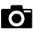 Hội nghị tổng kết công tác kiểm tra, giám sát của Đoàn năm 2015 (TP: đ/c Q.Sơn, Liễu, P.Thảo, M.Hòa, lãnh đạo các Ban, Văn phòng, UVUBKT Thành Đoàn, theo TB 2114-TB/TĐTN-BKT ngày 14/12/2015)HT08g00Dự Lễ kỷ niệm 40 năm Ngày thành lập Trường Đại học Văn hóa TP.Hồ Chí Minh (TP: đ/c K.Hưng, VP HSV TP)Cơ sở10g00Họp Tổ Tổng hợp – Văn phòng Thành Đoàn (TP: đ/c Đ.Thanh, A.Phong, Hà, M.Hòa, cán bộ Tổ Tổng hợp)P.B111g00Họp giao ban lãnh đạo Văn phòng (TP: đ/c Đ.Thanh, A.Phong, Hà, Thạch, Diện)P.A214g00
Dự Hội nghị CBCC-VC Trung tâm Hỗ trợ Thanh niên công nhân thành phố (TP: đ/c T.Quang, T.Phong, Ban CNLĐ)Quận 714g00Dự hội nghị tổng kết công tác Đoàn và phong trào thanh thiếu nhi Quận 5 năm 2015 (TP: đ/c Liễu, Ban Kiểm tra, Ban MT-ANQP-ĐBDC)Cơ sở15g00Họp góp ý dự thảo hướng dẫn thi đua công tác Đoàn và phong trào thanh niên năm 2016 (TP: đ/c Thanh, lãnh đạo các Ban, VP, thường trực cơ sở Đoàn khu vực CNLĐ)P.C615g00Dự Hội nghị CBCC-VC Trung tâm Hỗ trợ Học sinh Sinh viên (TP: K.Hưng, T.Quang, T.Phong, Ban TNTH)Trung tâmHTHSSV TP17g30Dự họp mặt kỷ niệm 30 năm Ngày thành lập Công ty cổ phần Du lịch Thanh niên (1985 – 2015) (TP: đ/c Q.Sơn, Hồng Yến, Đ.Thanh, T.Quang, T.Phương, Diện)NH Hoa Hồng - Kỳ HòaNGÀYGIỜNỘI DUNG - THÀNH PHẦNĐỊA ĐIỂMTHỨ TƯ30-1207g30Dự Hội nghị sơ kết giữa nhiệm kỳ Công đoàn Viên chức Thành phố lần thứ II, nhiệm kỳ 2012 - 2017 (TP: đ/c Thắng, T.Quang, T.Phong)272 Võ Thị Sáu08g00Dự Hội nghị đánh giá rút kinh nghiệm công tác giám sát, phản biện xã hội năm 2015 và định hướng năm 2016 (TP: đ/c Q.Sơn)UBMTTQ TP14g00Họp góp ý sửa đổi Quyết định 140/QĐ-ĐTN ngày 30/7/2009 về tiêu chuẩn cán bộ Đoàn TNCS Hồ Chí Minh TP. Hồ Chí Minh (TP: đ/c Q.Sơn, P.Thảo, đại diện lãnh đạo các Ban – Văn phòng, theo TM)P.B216g00Họp Tổ Văn thư Lưu trữ - Văn phòng Thành Đoàn (TP: đ/c Đ.Thanh, cán bộ Tổ VT-LT)P. Văn thưTHỨ NĂM07g45Dự Hội nghị đại biểu CBCC-VC Báo Tuổi Trẻ (TP: đ/c Hương, Quang)Báo Tuổi Trẻ31-1208g00Dự Hội nghị Đoàn Chủ tịch Trung ương Hội LHTN Việt Nam (TP: đ/c H.Sơn)Hà Nội08g00Dự Hội nghị CBCC-VC Báo Khăn Quàng Đỏ (TP: đ/c T.Quang, Liễu, N.Nhung, Huỳnh Yến)Báo Khăn Quàng Đỏ 09g00Tổng duyệt Chương trình tuyên dương Công dân trẻ tiêu biểu Thành phố Hồ Chí Minh năm 2015 (TP: đ/c M.Cường, Q.Sơn, Hương, Hồng Phúc, cán bộ Thành Đoàn theo phân công)NVHThanh niên09g00Hội nghị tổng kết công tác thi đua năm 2015 khối thi đua 18 (TP: đ/c Thắng, K.Hưng, V.Linh, H.Minh, Thường trực Hội LHTN TP, lãnh đạo các đơn vị thuộc khối thi đua 18, VP HSV TP)P.B209g00
Dự Hội nghị CBCC-VC Trung tâm Sinh hoạt dã ngoại Thanh htiếu nhi Thành phố (TP: đ/c T.Quang, T.Phong)Cơ sở10g30Thăm, chúc mừng báo Thanh niên nhân kỷ niệm 30 năm Ngày thành lập báo (03/01/1986 – 03/01/2016) (TP: đ/c M.Cường, H.Sơn, T.Phương, K.Hưng, Đ.Thanh, Ban Tuyên giáo)BáoThanh niên14g00Họp Ban Thường vụ Thành Đoàn (TP: đ/c M.Cường, BTV Thành Đoàn, VP)P.B215g00Dự Hội nghị Tổng kết Công tác Đoàn và phong trào thanh thiếu nhi Quận Phú Nhuận năm 2015 (TP: đ/c Liễu, Nhung, Ban Thiếu nhi, Ban MT-ANQP-ĐBDC, Trung tâm PTKHCN Trẻ)Cơ sở13g30Dự Hội nghị CBCC-VC Hãng Phim Trẻ (TP: đ/c T.Quang, T.Phong)Cơ sở13g30Dự Hội nghị Ủy ban Trung ương Hội LHTN Việt Nam (TP: đ/c H.Sơn, T.Phương)Hà NộiTHỨ SÁU01-0108g30Lễ Tuyên dương Công dân trẻ tiêu biểu Thành phố Hồ Chí Minh năm 2015 (TP: đ/c M.Cường, Thắng, H.Sơn, Q.Sơn, BTV Thành Đoàn, đại biểu theo thư mời, cán bộ Đoàn, đoàn viên, thanh niên theo Thông báo số 2129-TB/TĐTN-BKT ngày 21/12/2015)Hội trường Nhà văn hóa Thanh niênNGHỈ TẾT DƯƠNG LỊCHLịch trực:* Từ 07g30 - 12g00: - Đ/c Lê Hoàng Minh – UVBCH, Phó Ban Thanh niên trường học- Đ/c Trần Nhật Tâm – Cán bộ Ban Công nhân lao động * Từ 12g00 - 16g30:- Đ/c Hồ Thị Đan Thanh – UVBTV, Chánh Văn phòng Thành Đoàn- Đ/c Huỳnh Kim Trọng – Cán bộ Ban Tổ chức * Từ 16g30 đến sáng hôm sau: Bảo vệ trực